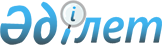 Уран өндiру мен ұқсату жөнiндегi кәсiпорындарда айлық еңбеқ ақы туралы
					
			Күшін жойған
			
			
		
					Қазақстан Республикасы Премьер-министрiнiң өкiмi 31 тамыз 1992 ж. N 235-ө. Күшi жойылды - ҚРМК-нiң 1993.09.24. N 950 қаулысымен.



          Уран өндiру мен ұқсату жөнiндегi кәсiпорындарда өндiрiстi және 
айлық ақ деңгейiн мақсатында, сондай-ақ уранды өткiзуден алынатын 
валюталық қаржы iс жүзiнде кiрiстiң бiрден-бiр көзi болып табылатыны 
ескерiлiп, валюталық қаржының 90 процентi Қазақстан Республикасының 
Ұлттық мемлекеттiк банкiсiне белгiленген сомның нарықтық бойынша соған 
сатуға жұмсалады деп белгiленсiн. Қалған 10 процентi уранды экспортқа 
шығаратын кәсiпорынның қарауына түседi.




          Қазақстан Республикасы Премьер-министрiнiң 1992 жылғы 20 мамырдағы 
N 123 өкiмiнiң күшi жойылған деп танылсын.








          Премьер-министр








					© 2012. Қазақстан Республикасы Әділет министрлігінің «Қазақстан Республикасының Заңнама және құқықтық ақпарат институты» ШЖҚ РМК
				